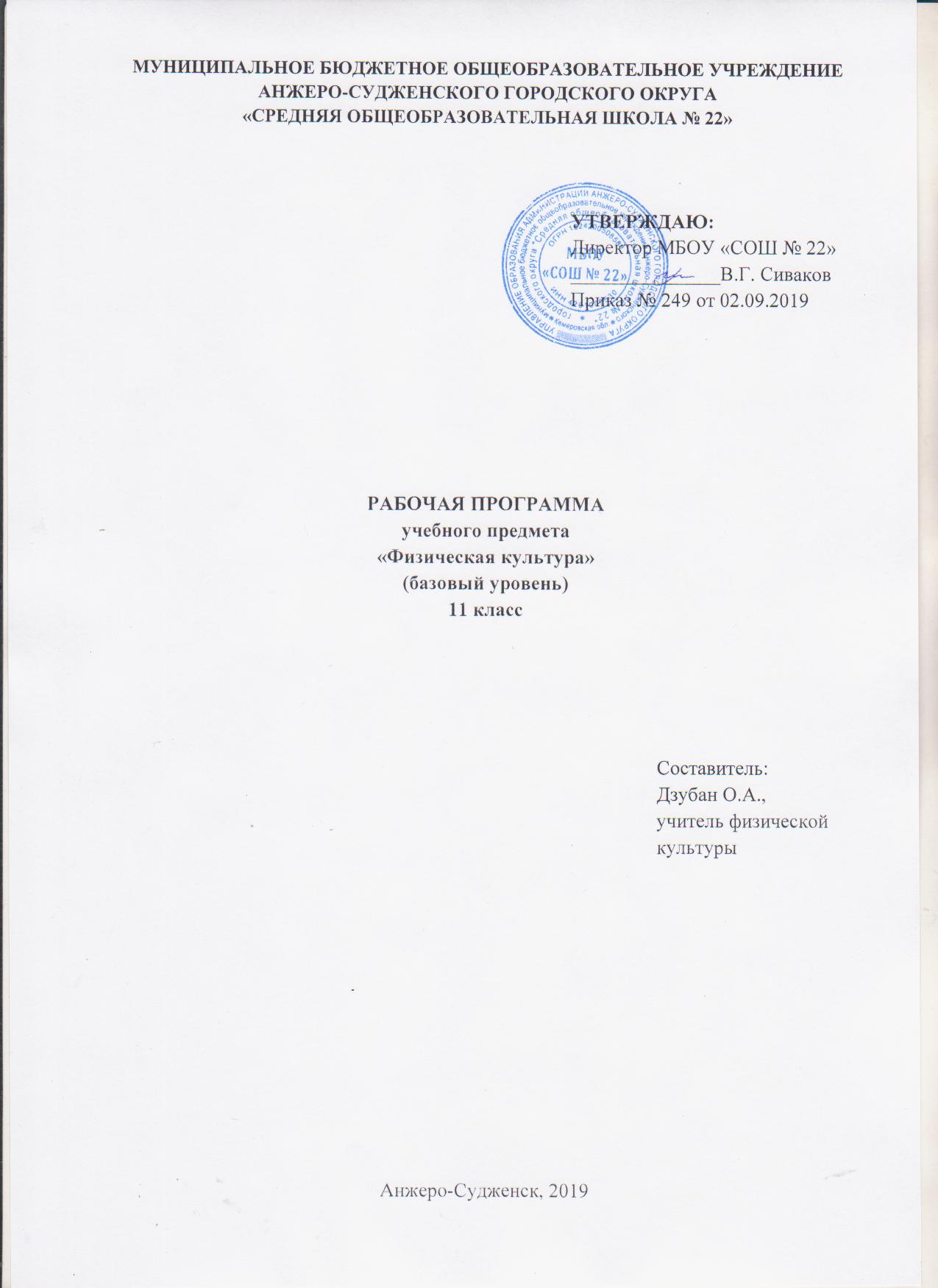 СодержаниеПояснительная запискаРабочая программа учебного предмета «Физическая культура» при получении среднего общего образования составлена на основе Федерального компонента государственного стандарта среднего (полного) общего образования, утверждённого приказом Министерства образования Российской Федерации от 05.03.2004 № 1089 и на основе программы по физической культуре А.П. Матвеева. Уровень программы: базовый. Программа рассчитана на 102 часа, по 3 часа в неделю. Общей целью образования в области физической культуры является формирование у учащихся устойчивых мотивов и потребностей в бережном отношении к своему здоровью, целостном развитии физических и психических качеств, творческом использовании средств физической культуры в организации здорового образа жизни. В соответствии с этим, программа среднего общего образования своим предметным содержанием ориентируется на достижение следующих целей: – развитие физических качеств и способностей, совершенствование функциональных возможностей организма, укрепление индивидуального здоровья; – воспитание бережного отношения к собственному здоровью, потребности в занятиях физкультурно-оздоровительной и спортивно- оздоровительной деятельностью;– овладение технологиями современных оздоровительных систем физического воспитания, обогащение индивидуального опыта специально- прикладными физическими упражнениями и базовыми видами спорта;– освоение системы знаний о занятиях физической культурой, их роли и значении в формировании здорового образа жизни и социальных ориентаций;– приобретение компетентности в физкультурно-оздоровительной и спортивной деятельности, овладение навыками творческого сотрудничества в коллективных формах занятий физическими упражнениями. Общая характеристика учебного предмета Предметом образования в области физической культуры является двигательная (физкультурная) деятельность, которая своей направленностью и содержанием связана с совершенствованием физической природы человека. В процессе освоения данной деятельности человек формируется как целостная личность, в единстве многообразия своих физических, 3 психических и нравственных качеств. В соответствии со структурой двигательной деятельности, учебный предмет физической культуры структурируется по трем основным разделам: знания (информационный компонент деятельности), физическое совершенствование (мотивационно- процессуальный компонент деятельности) и способы деятельности (операциональный компонент деятельности). В программе двигательная деятельность представлена двумя содержательными линиями: физкультурно-оздоровительная деятельность и спортивно-оздоровительная деятельность с прикладно-ориентированной физической подготовкой. Каждая из этих линий имеет соответствующие свои три учебных раздела (знания, физическое совершенствование, способы деятельности). Первая содержательная линия программы «Физкультурно- оздоровительная деятельность» ориентирует учебный процесс на укрепление здоровья учащихся и воспитание бережного к нему отношении. Через свое предметное содержание она нацеливается на формирование интересов и потребностей школьников в регулярных занятиях физической культурой и спортом, творческом использовании осваиваемого учебного материала в разнообразных формах активного отдыха и досуга, самостоятельной физической подготовке к предстоящей жизнедеятельности. Вторая содержательная линия «Спортивно-оздоровительная деятельность с прикладно-ориентированной физической подготовкой» соотносится с интересами учащихся в занятиях спортом и характеризуется направленностью на обеспечение оптимального и достаточного уровня физической и двигательной подготовленности учащихся. Рабочая программа по физической культуре вносит изменения и дополнения в содержание физического воспитания, последовательность изучения тем, количество часов, использование организационных форм обучения. Основной формой организации учебного процесса является урок. Программный материал усложняется по разделам каждый год за счет увеличения сложности элементов на базе ранее пройденных. Теоретические основы знаний о физической культуре отрабатываются в ходе освоения конкретных технических навыков и умений, развития двигательных способностей. Общеучебные умения, навыки и способы деятельности программа предусматривает формирование у учащихся умений и навыков, универсальных способов деятельности и ключевых компетенций. В этом направлении приоритетными для учебного предмета «Физическая культура являются: В познавательной деятельности: – определение существенных характеристик изучаемого объекта; – самостоятельное создание алгоритмов деятельности; – формулирование полученных результатов. В информационно-коммуникативной деятельности: – поиск нужной информации по заданной теме; – умение развернуто обосновывать суждения, давать определения, приводить доказательства; – владение основными видами публичных выступлений, следование этическим нормам и правилам ведения диалога. В рефлексивной деятельности: – понимание ценности образования как средства развития культуры личности;– объективное оценивание своих учебных достижений, поведения, черт своей личности; – владение навыками организации и участия в коллективной деятельности. Результаты обучения Результаты изучения предмета физической культуры приведены в разделе «Требования к уровню подготовки выпускников», который полностью соответствует стандарту. Требования направлены на реализацию личностно-ориентированного, деятельностного и практико-ориентированного подходов и задаются по трем базовым основаниям: «Знать/понимать», «Уметь» и «Использовать приобретенные знания и умения в практической деятельности и повседневной жизни».Учебно-тематическИЙ ПЛАНСОДЕРЖАНИЕ УЧЕБНОГО ПРЕДМЕТАРаздел 1. Физкультурно-оздоровительная деятельность 1.1. Знания о физкультурно-оздоровительной деятельности (знания о физической культуре). Физическая культура и здоровый образ жизни. Роль и значение физической культуры в предупреждении раннего старения и длительном сохранении творческой активности человека, формировании индивидуального образа жизни.   Влияние регулярных занятий физическими упражнениями родителей на состояние здоровья их будущих детей. Оздоровительные системы физического воспитания. Система реабилитационных занятий после физических травм (переломов, вывихов, ушибов), цель, задачи, содержание и формы организации (общие представления). Система гигиенических мероприятий в предродовой и послеродовой период у женщин (материал для девушек): режим дня и питания; занятия физическими упражнениями (содержание, направленность, формы организации); закаливание (формы организации и проведения); пешие прогулки (формы организации и проведения). Прикладно ориентированная физическая подготовка. Прикладно ориентированная физическая подготовка как форма организации занятий физической культурой по подготовке человека к предстоящей жизнедеятельности, цель, задачи и краткое содержание, связь со спортивной подготовкой. Атлетические единоборства как система самозащиты без оружия. Цель, задачи и основное содержание. Правила техники безопасности на занятиях атлетическими единоборствами. Оказание доврачебной помощи при сложных травмах (ушибах, вывихах, переломах, кровотечениях), правила транспортировки пострадавшего. Тестирование специальных физических качеств. 1.2. Способы физкультурно-оздоровительной деятельности (двигательной (физкультурной) деятельности) Организация и проведение занятий физической культурой. Совершенствование навыков и умений в планировании индивидуальных систем занятий физической культурой разной направленности (по выбору, с учетом собственных интересов и потребностей в укреплении здоровья, физическом и спортивном совершенствовании). Соблюдение требований безопасности на занятиях атлетическими единоборствами, приемы страховки и самостраховки. Технология разработки планов-конспектов тренировочных занятий, планирование содержания и динамики физической нагрузки в системе индивидуальной прикладно ориентированной и спортивной подготовки (по избранному виду спорта). Совершенствование навыков и умений в анализе и оценке техники двигательных действий, наблюдении за режимами физической нагрузки (по частоте сердечных сокращений) и показателями (внешними и внутренними) текущего самочувствия. Совершенствование навыков в приемах гигиенического и оздоровительного самомассажа. Совершенствование навыков и умений в судействе спортивных соревнований. Совершенствование навыков и умений в оказании доврачебной помощи (способы переноски пострадавшего). Оценка эффективности занятий физической культурой. Комплексная оценка индивидуального состояния здоровья и расчет «индекса здоровья» (на примере пробы Руфье). Совершенствование навыков и умений в ведении индивидуального дневника самонаблюдения, комплексная оценка индивидуального физического развития, физической подготовленности и физической работоспособности, функционального состояния организма. Раздел 2. Спортивно-оздоровительная деятельность с прикладно- ориентированной физической подготовкой (физическое совершенствование).  2.1. Упражнения в системе занятий адаптивной физической культурой Упражнения в системе занятий адаптивной физической культурой. Упражнения и индивидуально подобранные комплексы упражнений (подбираются в соответствии с медицинскими показаниями и по согласованию с врачом на основе ранее изученного учебного материала). 2.2. Упражнения в системе занятий атлетической гимнастикой/ шейпингом (аэробикой) Упражнения в системе занятий атлетической гимнастикой (юноши). Первый курс 1 (первая серия). Лежа на спине (на скамейке), руки с гантелями на груди, выпрямить руки вперед. Лежа на спине (на скамейке), руки с гантелями вперед, разведение и сведение рук. Стоя, руки с гантелями вниз, поднимание рук в стороны. Сидя на стуле, руки со штангой согнуты в локтях за головой, жим штанги вверх. Приседания со штангой на плечах. Сидя на стуле, стопы отягощены, поочередное поднимание ног. В упоре стоя, стопы отягощены, поочередное отведение ног назад 2. Первый курс (вторая серия). Сидя на стуле, руки за голову, напряженные (с сопротивлением рук) движения головой вперед и назад. Из наклона вперед, руки с гантелями вниз, подтягивание гантелей вверх до груди. Стоя, руки с гантелями вниз, хватом снизу, сгибание и разгибание рук. Лежа на спине (на скамейке), руки с гантелями за головой, поднимание рук вперед (до уровня груди). Лежа на спине (на скамейке), руки с гантелями в стороны, поочередное сгибание рук в локтях (до предела). Лежа на спине (на скамейке) хват руками за скамейку за головой, одновременное поднимание ног. Лежа на спине (на скамейке), руки вдоль туловища, хват руками за скамейку, поднимание туловища. Стоя, руки с гантелями к плечам, поднимание на носках. Второй курс. Стоя, руки с грифом штанги вниз, хватом снизу, сгибание рук в локтях (поднимание штанги к груди). Стоя, руки с гантелями вниз, поочередное сгибание рук в локтях. Лежа на спине (на скамейке), руки с грифом штанги за головой, поднимание рук вперед с последующим опусканием вниз (живота не касаться). Стоя, гриф штанги на груди, жим вверх. Стоя, руки со штангой вниз узким хватом, подтягивание штанги вверх, 3 к груди (сгибание рук с разведением локтей в стороны). Из наклона вперед, руки с гантелями вниз, разведение рук в стороны. Из полунаклона вперед, одной рукой опираясь на колено, другая рука с гантелью вниз, сгибание руки с гантелью в локтевом суставе (в лицевой плоскости). Сидя в наклоне (на скамейке), руки с гантелями вниз, поочередное поднимание гантели движением назад, за спину. Сидя на скамейке, руки с грифом штанги согнуты в локтях, поднимание и опускание штанги движением кистей вверх-вниз. Лежа на спине (на скамейке), руки за головой, пятки на приподнятой опоре, поднимание и опускание туловища вверх-вниз. Стоя, гриф штанги на плечах, поднимание на носках. Из выпада с грифом штанги на плечах поочередные выпады вперед одной ногой с сильным сгибанием другой ноги. Третий курс (первая серия). Приседание с грифом штанги на плечах. Сидя на скамейке, хват руками за скамейку, стопы ног отягощены, выпрямление ног. Лежа на животе (на скамейке), руки вверх, хват за скамейку, сгибание ног в коленях с отягощением стоп. Из приседа, руки с грифом штанги вниз, выпрямление в стойку. Из наклона вперед, руки с грифом штанги вниз, подтягивание грифа штанги вверх, к груди. Лежа на спине (на скамейке), гриф штанги на груди, жим вперед. Третий курс (вторая серия). Стоя, руки с грифом штанги вниз, поднимание грифа штанги вперед-вверх. Сидя на скамейке в полунаклоне, руки с гантелями согнуты в локтях, лежат на коленях, попеременное сгибание и разгибание рук (движение ко лбу и обратно). Стоя, руки с грифом штанги вниз, хват сверху, подтягивание грифа штанги к груди. Полунаклон, руки с гантелями вниз, разведение рук в стороны. Ходьба на носках с грифом штанги на плечах. Лежа на спине (на скамейке), руки в замок за голову, ноги согнуты в коленях, пятки на приподнятой опоре, поднимание и опускание туловища. Лежа на спине (на скамейке), руки вдоль туловища, хват за скамейку, поднимание и опускание ног (с большой амплитудой до возможного предела). Стоя, гриф штанги на плечах, поднимание на носках. Четвертый курс (первая серия). Лежа на спине (на скамейке), штанга на груди, хват на ширине плеч, жим штанги вперед. Лежа на животе (на скамейке), руки с гантелями в стороны - вперед, поднимание прямых рук (с максимально возможной амплитудой). Стоя в полунаклоне, руки со штангой узким хватом вниз, подтягивание штанги к груди. Стоя, руки со штангой хватом сверху вниз, подтягивание штанги к груди (с разведением локтей в стороны). Лежа на спине (на скамейке), руки с гантелями вдоль туловища, ладони вверх, поочередное сгибание рук в локтях. Стоя, руки с гантелями вниз, наклоны в стороны («маятник»). Лежа на спине (на скамейке), руки за головой, хват за скамейку, согнутые в коленях ноги - пятками на приподнятой опоре, поднимание и опускание туловища. Четвертый курс (вторая серия). Приседание со штангой на плечах. Из приседа, хват сверху за гриф лежащей штанги, встать в стойку, руки со штангой вниз. Сидя на скамейке, хват руками за скамейку, выпрямление ног с отягощением. Лежа на животе (на скамейке), руки вверх, хват за скамейку, сгибание ног в коленях с отягощением. Стоя, штанга на плечах, поднимание 3 на носках. Сидя на скамейке, руки со штангой хватом снизу согнуты в локтях, лежат на коленях, поднимание и опускание штанги движением кистей вверх- вниз. Сидя на скамейке, руки со штангой хватом сверху согнуты в локтях, лежат на коленях, поднимание и опускание штанги движением кистей вверх- вниз. Пятый курс (первая серия). Лежа на спине (на скамейке), штанга узким хватом на груди, жим штанги вперед. Лежа на спине (на скамейке), руки со штангой за головой, поднимание штанги вперед с последующим опусканием вниз (живота не касаться). Сидя в наклоне на скамейке, руки с гантелями вниз, разведение рук в стороны. Из наклона вперед, руки со штангой вниз, хват снизу, выпрямление туловища, руки вниз. Сидя на скамейке в полунаклоне, руки с гантелями согнуты в локтях, лежат на коленях, попеременное сгибание и разгибание рук (движения ко лбу и обратно). Из полунаклона вперед, одной рукой опираясь на колено, другая рука с гантелью вниз, концентрированное сгибание руки с гантелью в локтевом суставе (в лицевой плоскости). Сидя на скамейке в полунаклоне, руки с гантелями согнуты в локтях, лежат на коленях, попеременное сгибание и разгибание рук (движения ко лбу и обратно). Стоя, руки с гантелями вниз, наклоны туловища в стороны («маятник»). Лежа на спине (на скамейке), руки за головой, хват за скамейку, согнутые в коленях ноги - пятками на приподнятой опоре, поднимание и опускание туловища. Пятый курс (вторая серия). Приседание со штангой на плечах. Сидя на скамейке, хват руками за скамейку, выпрямление ног с отягощением. Лежа на животе (на скамейке), руки вверх, хват за скамейку, сгибание ног в коленях с отягощением. Из выпада со штангой на плечах поочередные выпады вперед одной ногой с сильным сгибанием другой ноги. Из наклона вперед, руки со штангой вниз, поднимание туловища, руки вниз. Стоя, руки со штангой хватом сверху вниз, поднимание и опускание плеч. Ходьба на носках со штангой на плечах. Стоя, руки со штангой вниз, хват сверху, подтягивание штанги к груди, сгибание рук и разведение локтей в стороны. Шестой курс. Лежа на спине (на скамейке), руки со штангой вверх, жим штанги вперед. Приседание со штангой на плечах. Из наклона вперед, руки со штангой вниз, поднимание туловища, руки вниз. Стоя, штанга на груди, жим штанги вверх. Стоя в полунаклоне, руки со штангой узким хватом вниз, тяга штанги к груди. Лежа на спине (на скамейке), руки со штангой за головой, поднимание штанги вперед с последующим опусканием вниз (живота не касаться). Стоя, руки со штангой вниз, узким хватом снизу, сгибание рук в локтях (поднимание штанги к груди). Сидя на скамейке, хват руками за скамейку, выпрямление ног с отягощением. Лежа на животе (на скамейке), руки вверх, хват за скамейку, сгибание ног в коленях с отягощением. Из выпада со штангой на плечах поочередные выпады вперед одной ногой с сильным сгибанием другой ноги. Стоя, руки со штангой вниз, хват сверху, подтягивание штанги к груди, сгибание рук и разведение локтей в стороны. Лежа на спине (на скамейке), руки за головой, хват за скамейку, согнутые в 3 коленях ноги - пятками на приподнятой опоре, поднимание и опускание туловища. Подготовка к соревновательной деятельности и выполнению видов испытаний (тестов) и нормативов, предусмотренных Всероссийским физкультурно-спортивным комплексом «Готов к труду и обороне» (ГТО). Упражнения в системе занятий шейпингом (аэробикой) -девушки. Упражнения общего воздействия. Комплексы общеразвивающих упражнений с дополнительным отягощением на различные мышечные группы (в устойчивом ритме под музыкальное сопровождение). Упражнения танцевального характера (в повышенном темпе). Прыжковые упражнения со скакалкой (в длительных сериях). Упражнения для мышц живота (сгибателей). Сидя с опорой на руки сзади, поочередное поднимание ног (в оптимальном темпе); то же, но одновременное поднимание ног. Лежа на правом боку, махи левой ногой вперед и в сторону; то же, но на левом боку и правой ногой. Стоя правым боком к гимнастической стенке с опорой на правую руку, махи левой ногой вперед и в сторону; то же, но левым боком и правой ногой. Лежа на спине, руки вдоль туловища, поднимание правой ноги до вертикального положения; то же, но поднимание левой ноги; то же, но одновременное поднимание ног. Лежа на спине, руки в замок за голову, ноги зафиксированы, поднимание туловища. Упражнения для мышц спины (разгибателей). Лежа на животе, руки в замок за голову, ритмичное прогибание туловища («лодочка»). Лежа на животе, руки вверх, поочередное поднимание ног; то же, но одновременное поднимание ног. Лежа на животе на гимнастической скамейке поперек, руки на поясе (за головой, вверх), поднимание туловища до предела. Лежа на животе на гимнастической скамейке поперек, руки за головой, повороты туловища влево и вправо. Стоя, ноги врозь, руки с гантелями у груди, повороты туловища влево и вправо; то же, но руки в стороны. Упражнения для ягодичных мышц. Стоя, ноги врозь и слегка согнуты, правая рука на животе, левая на ягодице, напрягать ягодичные мышцы движением таза вперед (зафиксировать 3-5 с), расслабиться. Стоя, руки на поясе, ритмичные наклоны вперед с круглой спиной; то же, но руки в замок за голову. Лежа на животе на возвышении (ноги зафиксированы), поднимание туловища. Лежа на спине, ноги согнуты в коленях, руки вдоль туловища, напрягать ягодичные мышцы подниманием таза вверх; то же, но с разведением и сведением колен. Упор стоя на коленях, напрягать ягодичные мышцы поднятием левого (правого) колена до уровня таза. Упражнения для отводящих мышц бедра. Лежа на правом боку, рука согнута в локте и поддерживает голову, махи ногой; то же лежа на правом боку. Лежа на правом боку, рука согнута в локте, поддерживает голову, напрячь мышцы и отвести колено в сторону; то же лежа на левом боку. Упражнения для мышц бедра (разгибателей). Стоя в широкой стойке, стопы развернуты наружу, руки вперед, присед (зафиксировать 5-10 с) и медленно выпрямиться. Стоя, опираясь спиной о стену, руки на поясе, не разводя колени в стороны, опуститься в полуприсед (зафиксировать 5-10 с) и 3 медленно выпрямиться. Стоя в широкой стойке, опираясь спиной о стену, руки на поясе, разводя колени в стороны, опуститься в полуприсед (зафиксировать 3-5 с) и медленно выпрямиться. Сидя с опорой на руки сзади, ноги согнуты в коленях, поочередное ритмичное выпрямление ног. Лежа на спине, руки в замок за голову, ноги согнуты в коленях, стопы отягощены, поочередное поднимание ног до горизонтального положения. Упражнения для мышц бедра (сгибателей). Лежа на животе, руки согнуты в локтях и поддерживают голову, стопы отягощены, поочередное сгибание ног в колене до вертикального положения. Стоя, с опорой на гимнастическую стенку, стопы отягощены, поочередное сгибание и разгибание ног в колене до горизонтального положения; то же, но с включением движения бедра (без промаха вперед). Упражнения для мышц стопы и голени. Стоя, руки на поясе, ритмичное поднимание на носках (можно с дополнительным отягощением). Подскоки на одной и обеих ногах. Прыжки со скакалкой. Многоскоки на ровной поверхности; то же, но с использованием препятствий. Напрыгивание на горку матов и спрыгивание с нее. Упражнения для мышц рук и плечевого пояса. Отжимание туловища в упоре лежа; то же, но в упоре стоя (с постепенным разведением рук в стороны). Подтягивание туловища из виса стоя; то же, но из виса лежа. Стоя, руки с гантелями вниз, одновременное сгибание рук до горизонтальной линии; то же, но поочередное сгибание рук. Стоя, руки с гантелями согнуты в локтях, одновременное сгибание рук к плечам; то же, но поочередное сгибание рук. Полунаклон вперед, руки с гантелями вниз, разведение рук в стороны. Полунаклон вперед, руки с гантелями вниз, поднимание гантелей к груди. Полунаклон вперед, руки с гантелями вниз, отведение прямых рук назад. Упражнения для развития гибкости и подвижности в суставах. Стоя, руки вперед, наклоны вперед; то же, но назад; то же, но в стороны; то же, но стоя в широкой стойке. Стоя в основной стойке, повороты туловища в правую и левую сторону; то же, но стоя в широкой стойке. Стоя, руки на поясе, круговые движения туловищем; то же, но тазом. Стоя, руки в стороны, круговые движения руками вперед, назад. Стоя, руки с гимнастической палкой вниз, хват сверху, выкруты. Полушпагаты и шпагаты. 2.3. Упражнения в системе занятий атлетическими единоборствами / в системе прикладно ориентированной физической подготовки. Упражнения в системе занятий атлетическими единоборствами. Упражнения в самостраховке. Стоя в группировке, перекат назад. Полуприсед, руки вперед, перекат назад с акцентированным (страховочным) ударом прямыми руками о ковер. Полуприсед, руки вперед, перекат с разворотом на бок с акцентированным (страховочным) ударом рукой о ковер. Стоя в широкой стойке, сгибая ноги, наклониться вперед, левую (правую) руку между ног, резко наклоняя голову вниз, перекат через левое (правое) плечо. Стойки и захваты. Стойки по положению туловища и положению стоп. Разновидности тактических перемещений. Захваты: одной руки двумя руками; туловища двумя руками спереди и двумя руками сзади; шеи с рукой сверху. Освобождение от захвата: одной руки; туловища сзади и спереди; шеи сзади и спереди. Броски и удержания. Подножки: передняя, задняя. Броски: через бедро рывком за пятку, захватом ног. Удержания: сбоку, захватом руки и шеи; со стороны головы, захватом рук и туловища. Защитные действия и приемы. Защита от удара кулаком в голову. Защита от удара кулаком снизу. Защита от удара ногой: уклоном, уклоном с подставкой руки, подставкой руки в положении стоя. Загиб руки за спину. Загиб руки за спину сзади с переходом к сваливанию. Рычаг руки наружу с переходом к сваливанию. Рычаг руки внутрь с переходом на загиб за спину. Защитно-ответные действия при ударе ножом (сверху, прямо, снизу). Упражнения в системе прикладно ориентированной физической подготовки. Строевые команды и приемы (юноши). Ходьба с грузом на плечах по гимнастическому бревну, с поворотами и с расхождением. Передвижение в висе на руках (юноши) по горизонтально натянутому канату и в висе на руках с захватом каната ногами (девушки). Лазанье по гимнастическому канату (юноши) и гимнастической стенке с грузом на плечах (девушки). Опорные прыжки через препятствие (юноши). Кросс по пересеченной местности с использованием простейших способов ориентирования. Преодоление полос препятствий с использованием разнообразных способов метания, переноской «пострадавшего» способом на спине (юноши). Подготовка к соревновательной деятельности и выполнению видов испытаний (тестов) и нормативов, предусмотренных Всероссийским физкультурно-спортивным комплексом «Готов к труду и обороне» (ГТО). 2.4. Упражнения в системе спортивной подготовки. Гимнастика с основами акробатики. Совершенствование индивидуальной техники соревновательных упражнений в акробатических комбинациях и комбинациях на спортивных снарядах (составляются учащимися на основе ранее изученного учебного материала). Выполнение спортивных комбинаций в условиях соревновательной деятельности (вид соревновательных упражнений выбирается учащимися самостоятельно). Легкая атлетика. Совершенствование индивидуальной техники соревновательных упражнений (из ранее освоенного учебного материала). Выполнение легкоатлетических упражнений в условиях соревновательной деятельности (вид соревновательных упражнений выбирается учащимися самостоятельно). Лыжные гонки. Совершенствование индивидуальной техники передвижения на лыжах. Прохождение соревновательных дистанций в условиях соревновательной деятельности (протяженность соревновательной дистанции выбирается учащимися самостоятельно). Спортивные игры. Совершенствование технических приемов и командно- тактических действий в спортивных играх (баскетболе, волейболе, футболе, мини-футболе, настольном теннисе, ручном мяче). Спортивные игры в условиях соревновательной деятельности. Подготовка к соревновательной деятельности и выполнению видов испытаний (тестов) и нормативов, предусмотренных Всероссийским физкультурно-спортивным комплексом «Готов к труду и обороне» (ГТО). 2.5. Упражнения культурно-этнической направленности. Сюжетно-образные (подвижные) и обрядовые игры. Элементы техники национальных видов спорта (лапта). Содержание «Спортивные игры» для 10-11 классов: – Командные (игровые) виды спорта: технические приёмы и командно тактические действия в футболе (мини-футболе), баскетболе, волейболе и др. – Техническая подготовка в избранном виде спорта. Физическая подготовка средствами избранного вида спорта. Тактические действия и приёмы в избранном виде спорта (индивидуальные, групповые, командные). Баскетбол. Техника передвижений, остановок, поворотов и стоек: Комбинации из освоенных элементов техники передвижений. Ловля и передач мяча: Варианты ловли и передач мяча без сопротивления и с сопротивлением защитника (в различных построениях). Техника ведения мяча: Варианты ведения мяча без сопротивления и с сопротивлением защитника. Техника бросков мяча: Варианты бросков мяча без сопротивления и с сопротивлением защитника. Техника защитных действий: Действия против игрока без мяча и с мячом (вырывание, выбивание, перехват, накрывание). Техника перемещений, владения мячом и развитие кондиционных и координационных способностей: Комбинация из освоенных элементов техники перемещений и владения мячом. Тактика игры: Индивидуальные, групповые и командные тактические действия в нападении и защите. Овладение игрой и комплексное развитие психомоторных способностей: Игра по упрощенным правилам баскетбола. Игра по правилам. Волейбол. Техника передвижений, остановок, поворотов и стоек: комбинации из освоенных элементов техники передвижений. Техника приема и передач мяча: Варианты техники приема и передача мяча. Техника подачи мяча: Варианты подач мяча. Техника прямого нападающего удара: Варианты нападающего удара через сетку. Техника защитных действий: Варианты блокирования нападающих ударов (одиночное и вдвоем), страховка. Тактика игры: Индивидуальные, групповые и командные тактические действия в нападении и защите. Овладение игрой и комплексное развитие психомоторных способностей: Игра по упрощенным правилам волейбола. Игра по правилам. Футбол/ мини-футбол. Техника передвижений, остановок, поворотов и стоек: Комбинации из освоенных элементов техники передвижений. 3 Удары по мячу и остановка мяча: Варианты ударов по мячу ногой и головой без сопротивления и с сопротивлением защитника. Варианты остановок мяча ногой, грудью. Техника ведения мяча: Варианты ведения мяча без сопротивления и с сопротивлением защитника. Техника перемещений, владения мячом и развитие кондиционных и координационных способностей: Комбинации из освоенных элементов техники перемещений и владения мячом. Техника защитных действий: Действия против игрока без мяча и с мячом (выбивание, отбор, перехват). Тактика игры: Индивидуальные, групповые и командные тактические действия в нападении и защите. Овладение игрой и комплексное развитие психомоторных способностей: Игра по упрощенным правилам на площадках разных размеров. Игра по правилам. Упражнения культурно-этнической направленности (лапта).Требования к уровню   подготовки выпускниковВ результате изучения физической культуры на базовом уровне ученик должен:знать/понимать:– влияние оздоровительных систем физического воспитания на укрепление здоровья, профилактику профессиональных заболеваний и вредных привычек;– способы контроля и оценки физического развития и физической подготовленности;– правила и способы планирования системы индивидуальных занятий физическими упражнениями различной направленности;уметь:– выполнять индивидуально подобранные комплексы оздоровительной и адаптивной (лечебной) физической культуры, композиции ритмической и аэробной гимнастики, комплексы упражнений атлетической гимнастики;– выполнять простейшие приемы самомассажа и релаксации;– преодолевать искусственные и естественные препятствия с использованием разнообразных способов передвижения;– выполнять приемы защиты и самообороны, страховки и самостраховки;– осуществлять творческое сотрудничество в коллективных формах занятий физической культурой;использовать приобретенные знания и умения в практической деятельности и повседневной жизни для:– повышения работоспособности, укрепления и сохранения здоровья;– подготовки к профессиональной деятельности и службе в Вооруженных Силах Российской Федерации;– организации и проведения индивидуального, коллективного и семейного отдыха, участия в массовых спортивных соревнованиях;– активной творческой жизнедеятельности, выбора и формирования здорового образа жизни;– понимания взаимосвязи учебного предмета с особенностями профессий и профессиональной деятельности, в основе которых лежат знания по данному учебному предмету.Список литературыМатвеев А.П. Программы общеобразовательных учреждений. Физическая культура 5-11 классы /А.П. Матвеев. – М. Просвещение, 2007. – 144с. Матвеев А.П. Теория и методика физической культуры: Учеб. для ин- тов физ. Культуры / А.П. Матвеев. – М.Физкультура и спорт,1991. – 543с. Янсон Ю.А. Физическая культура в школе. Научно-педагогический аспект. Книга для педагога / Ю.А. Янсон. – Ростов н/Д, 2004. – 624 с.1.Пояснительная записка  32.Учебно-тематический план  63.Содержание учебного предмета  74.Требования к уровню подготовки выпускников165.Список литературы17Наименование разделов и темКоличество часовФизкультурно-оздоровительная деятельность14Знания о физкультурно-оздоровительной деятельности (знания о физической культуре)4Способы физкультурно-оздоровительной деятельности (двигательной (физкультурной) деятельности)10Спортивно-оздоровительная деятельность с прикладно-ориентированной физической подготовкой (физическое совершенствование)88Упражнения в системе занятий адаптивной физической культурой10Упражнения в системе занятий атлетической гимнастикой/шейпингом (аэробикой)6Упражнения в системе занятий атлетическими единоборствами/в системе прикладно-ориентированной физической подготовки.5Упражнения в системе спортивной подготовки- гимнастика на спортивных снарядах/с основами акробатики12- легкая атлетика13- лыжные гонки12- спортивные игры:- баскетбол13- волейбол11- футбол, мини-футбол4Упражнения культурно-этнической направленности (лапта)2ИТОГО102